Цель: формирование языковой компетенции на уроке английского языка,закрепление имеющихся знаний в области английского языка посредством игровой ситуации.Оборудование: карточки, наборы предметных картинок, предметная наглядность.Задачи:Образовательная- актуализация знаний учащихся по изученным темам.- повышать познавательный интерес учащихся к языку через использование игровых моментов;- закрепить умение употребления в речи разговорной речи;- обучение навыкам восприятия на слух иностранных слов;-  активизация навыков и умений в говорении, аудировании, устной и письменной речи.Развивающая- развитие творческих способностей и коммуникативных навыков- повышение  мотивации к изучению английского языка у учащихся- развитие внимания и памяти- развивать умение работать в группе.Воспитательная- умение работать в сотрудничестве с другими;- воспитывать уважительное отношение к другой культуре.Ход мероприятияДеление на 3 группы в зависимости от количества учеников.Приветствие участников викторины. Пояснение  правил. За каждый правильный ответ группа получает жетон.ОрганизационныймоментT:  Good morning, my children! How are you getting on? Today we have an unusual lesson. It is an interesting game.- Today you will ask and answer  questions.It will be the competition between three teams. I want you introduce our jury .Well, teams, you have some time to prepare.1 тур Разгадываем шарадыКакая  буква  жужжит и жалит ? What English letter hums and stings?подсказкаответBb [ bi: ] - [би]  Bee -[би] - пчелаКакая  буква  всё видит и вам подмигивает ? What English letter sees everything and winks at you?подсказкаответIi   [а i ] - [ай]Eye - [ай] - глазВ какой английской  букве  можно утонуть?   In what English letter can you drown?подсказкаответCc  [ si: ] -  [си]Sea   - [си]  - мореКакой  буква  утоляет нашу жажду ? What English letter quenches your thirst?подсказкаответT  [ ti: ] - [ти]Tea   - [ти] - чайЧто может превратить  горошину  в  грушу ?         What changes a pea into a pear?подсказкаответБуква « R »: pea - pea rpeaА что может превратить  грушу  в  жемчужину ?        What changes a pear into a pearl?подсказкаответБуква « L »: pear - pear lpearlКакая английская буква самая хвастливая ?     What English letter is the most boasting one?подсказкаответI [ai] – [ ай ]I - [ ай ] - яВ каком английском слове целых десять букв « t »?      What word has ten «T»s in it?подсказкаответTent- палатка, тентКакая   буква  пристаёт ко всем с вопросом: почему, зачем ?      What English letter asks everyone why?подсказкаответY  [ wai ] - [уай]  Why ? - [уай] - почему? зачем?Что всегда стоит посередине английской  реки ?         What is in the middle of an English river?ответподсказкаV  - RI V ER- рекаriverИз каких  двух букв  можно построить большой  город  ?          With the help of what English letters can we build a city?подсказкаответCc [ si: ] - [си] +   Tt [ ti :]- [ти]С ity  [ siti ] - [сити] (большой город)2.“Antonyms”What are the opposite meaning of the words?(назовитепротивоположныепозначениюслова)You will get 1 point for every right answer. Black                              whiteYes                                  noHello                               goodbyeSmall                              bigGood                               bad3 тур Разгадываем ребусы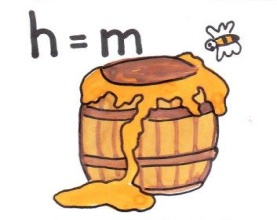 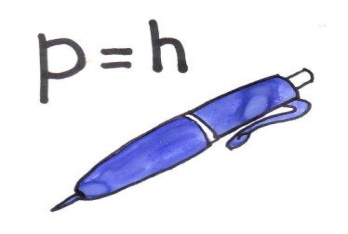 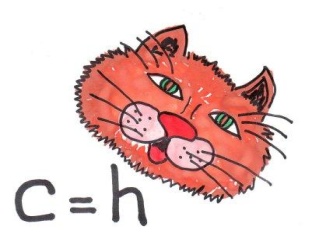 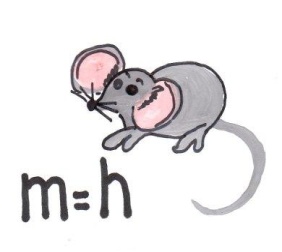 4 тур Игра с мячом ”Съедобное – несъедобное”Правила те же, что и в русской версии, только слова переведены на английский язык. Берем мяч и называем по-английски еду или предметы. Задача ребенка – поймать съедобное и отбить несъедобноеChicken,ball,dress,pizza,apple,skirt,hat,ice cream,rice,table,cake,chips,coat,apple,telephone.5 тур Разгадываем загадкиA lot of spots. 
A long, long neck 
A funny scarf
It's…a giraffe.Green and long 
With many teeth. 
Beautiful smile — 
It's…a crocodile.  As red as fire, 
With a fuzzy tale. 
He likes long walks. 
It is … a fox.Lives in seas and rivers.
His hands are like two pincers. 
As round as a cab. 
Who is it? — It’s...a crab.  So colorful and bright, 
Is fond of talking much. 
Likes eating carrot 
It is...a parrot.A very long nose. 
It grows and grows. 
Не is huge and likes fun. 
It is...an elephant.I am a pet.  
I like mice.  
I have nine lives.  
I purr and meow.  Ответ: cat (кот)I live in the house.  
I eat everything.  
I am small and grey.  
Cats eat me.  Ответ: mouse (мышь)7 тур Crossword puzzle "Numerals from 1 to 10"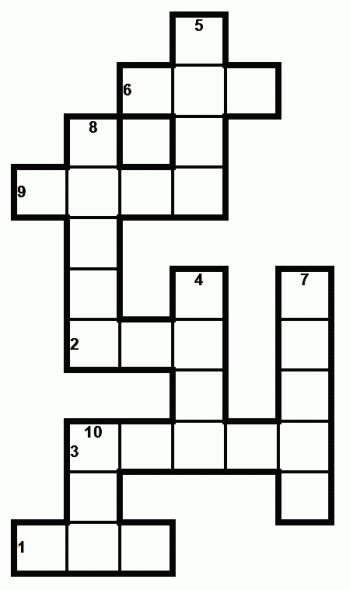 8тур  Дети должны разукрасить дерево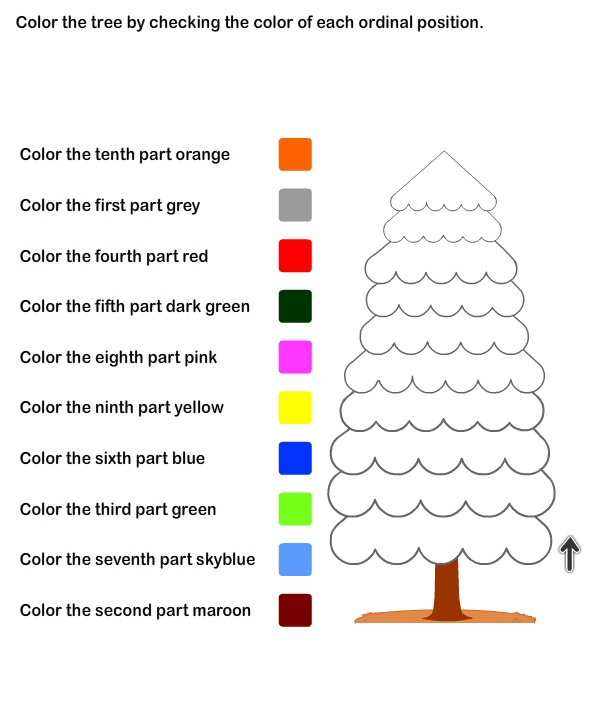 9тур Составляем предложения(повторяем Present simple)10. Fly swatters. Учитель называет слово на русском языке и задача учеников как можно быстрее ударить по карточкам с английским эквивалентом,прихлопнуть это слово.Итог урока Заключительный этап урока.      1)   Решение кроссворда.T.: Now let’s do a crossword. What is the 1st word? ( кроссворд – на доске)P.1: The 1st word is…T.: Right. What is the second word?P.2: The second word is…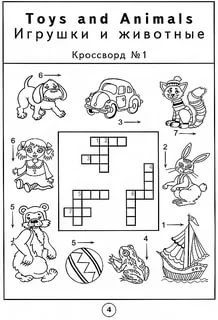 T.: The lesson is coming to the end. You have worked well today.       4) Прощание с учащимися.T.: And now the lesson is over. Thank you for the lesson. Good bye!Pupils: Good bye!на тему:«Развивающие пятиминутки в начале урока»Провела : учитель английского языкаФаталиева З.Т